Trip ProfileOverviewThis is a large city park with excellent roads and parking lots providing easy access to many large rock formations. There is an excellent visitor center where tours via jeep, Segway can be purchased.  The park is free and drivable with a normal car. There are also many hiking trails.The park is very popular so I recommend early mornings and week days to avoid the crowds.Here is a map from the web site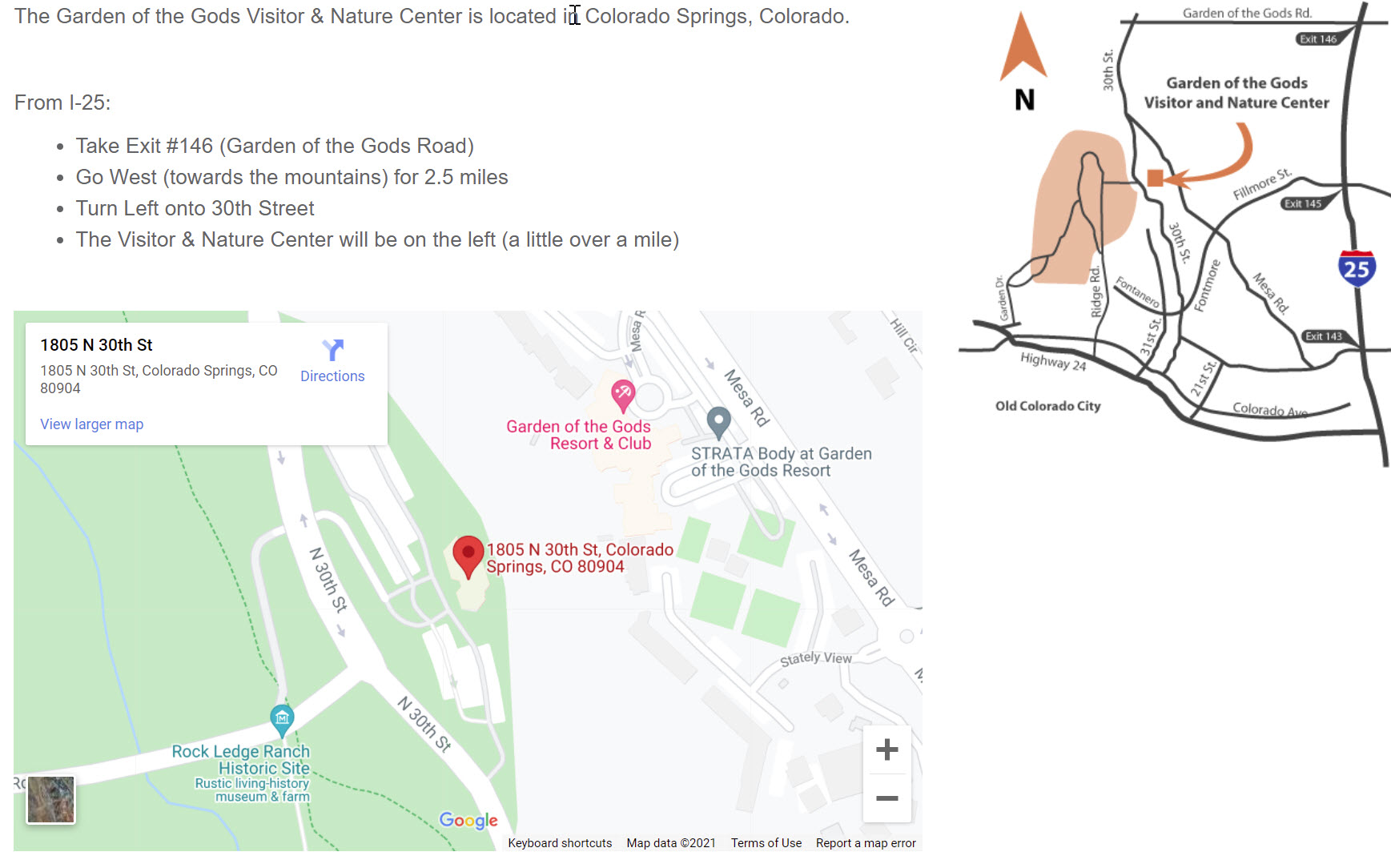 End of documentTopicDetailsTrip NameUSA_Colorado_Colorado Springs_Garden of the GodsShort DescriptionThis city park offers many nice landscape opportunities with easy access.Web Sitehttps://www.gardenofgods.com/Contributor/emailSam Lucas   / SamHoustonLucas@aol.comTravel TimeFrom Dallas, about 11 hours by carDate trip takenJuly 2021Points of InterestLandscape Address for Mapping SoftwareGarden of the GodsNorth 30th StreetColorado Springs, ColoradoRestrictions / Safety IssuesThis is a city park but it is very large.   Normal safety precautions should be followed.Entry FeeNoneLodging SuggestionsN/ADining SuggestionsN/ABest Shooting Time of Day Early morningPrimary GPS CoordinateNot available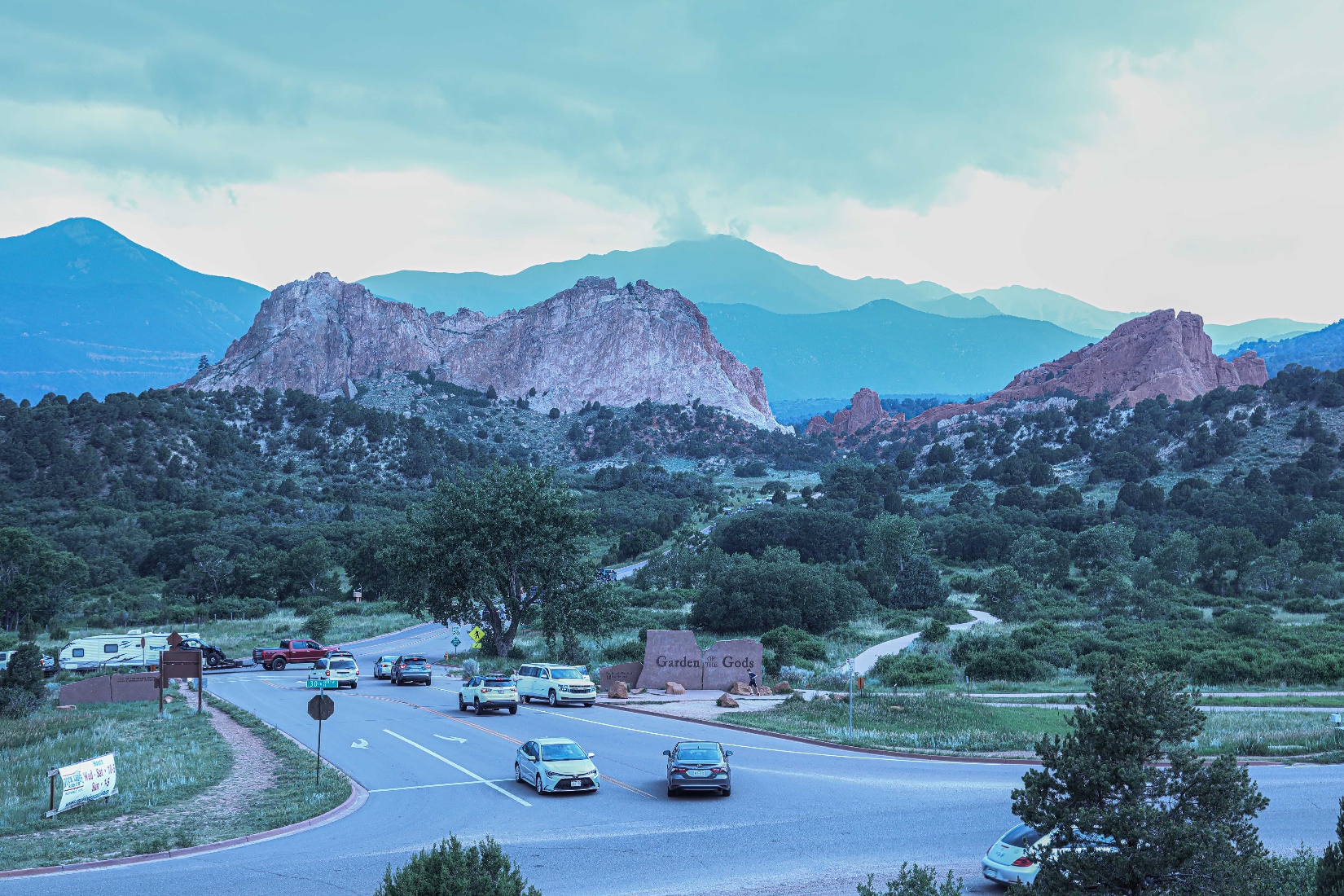 The image (above) was taken from the visitor center at the entrance to the park.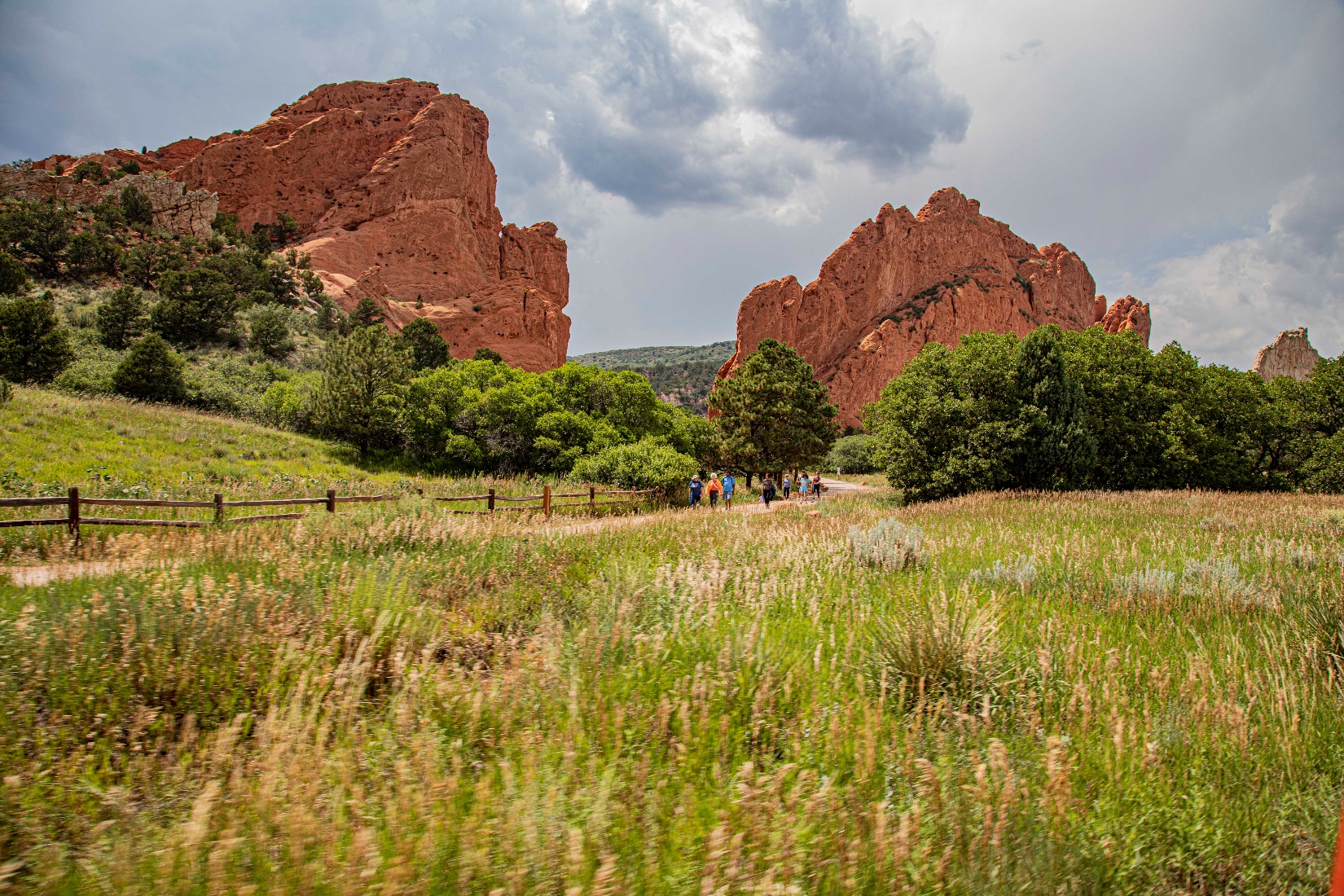 This is an example of the formations easily accessed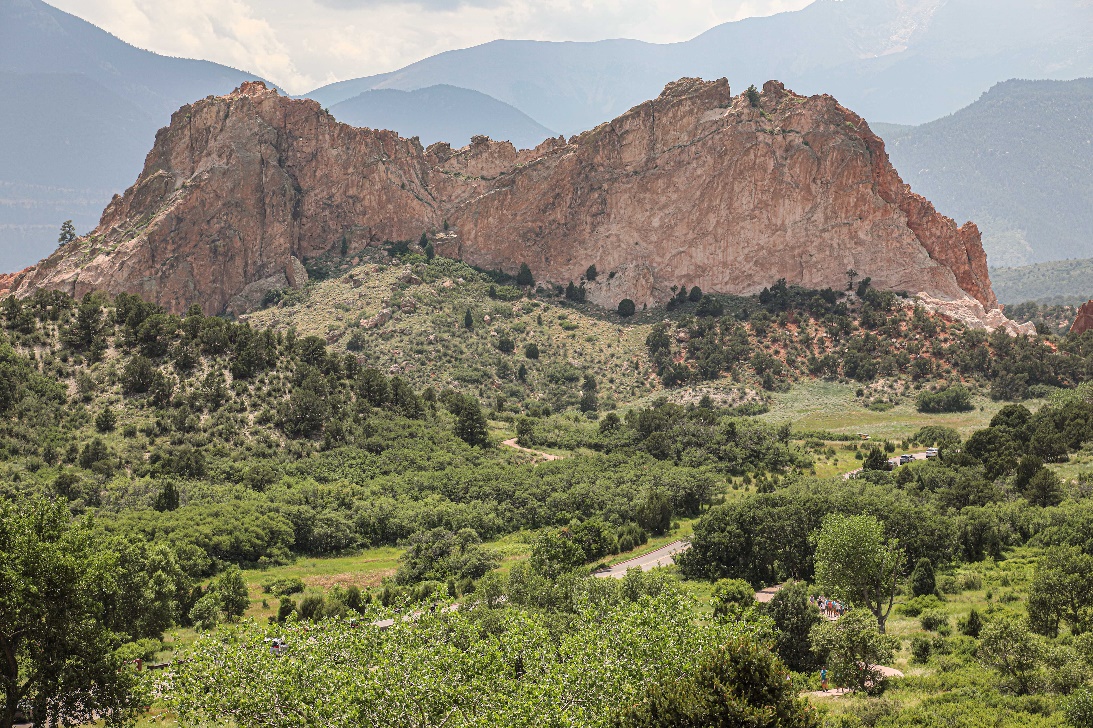 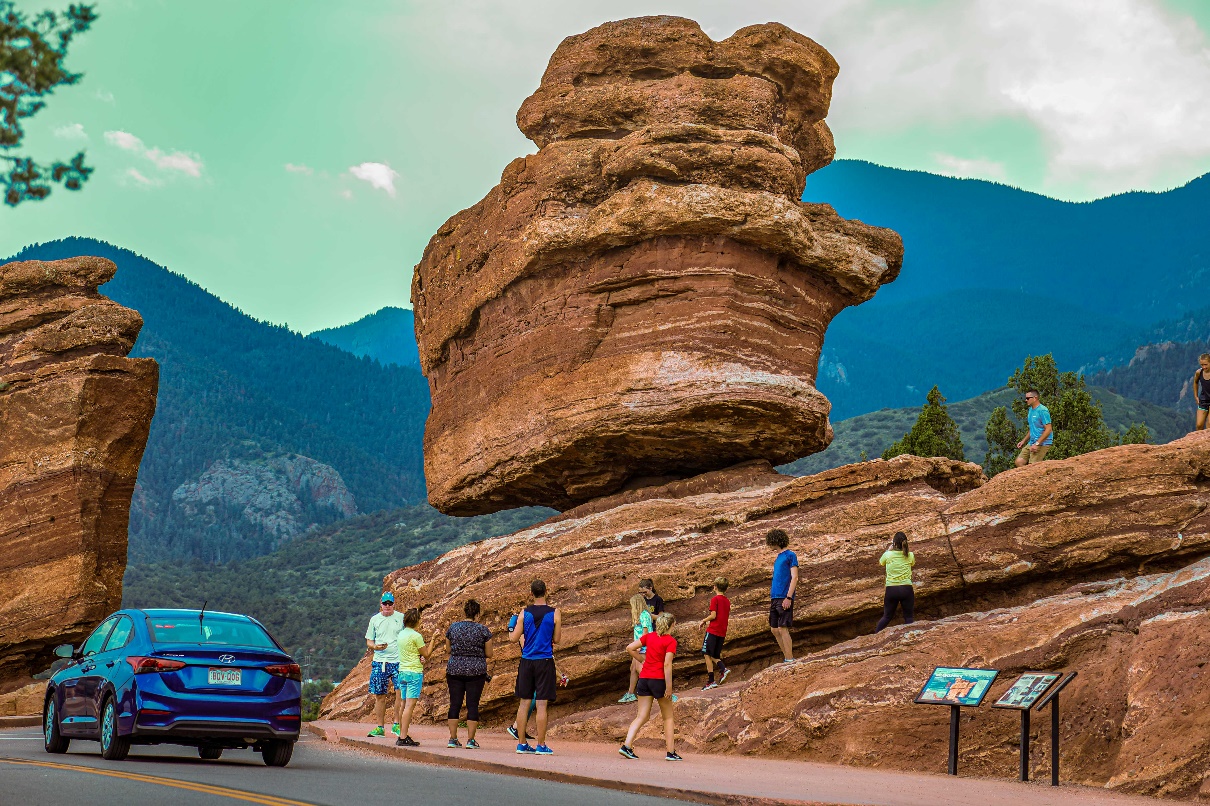 